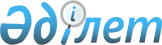 О порядке уплаты и размерах пошлин для иностранных заявителей за юридически значимые действия, связанные с охраной объектов промышленной собственности на территории Республики Казахстан
					
			Утративший силу
			
			
		
					Постановление Кабинета Министров Республики Казахстан 6 апреля 1993 г. N 266. Утратило силу - постановлением Правительства РК от 3 ноября 2004 г. N 1139 (P041139)

      В целях создания заинтересованности иностранных граждан и фирм в получении охранных документов Республики Казахстан на объекты промышленной собственности Кабинет Министров Республики Казахстан ПОСТАНОВЛЯЕТ: 

      Утвердить прилагаемый Порядок уплаты и размеры пошлин для иностранных заявителей за юридически значимые действия, связанные с охраной объектов промышленной собственности на территории Республики Казахстан. 

            Премьер-министр 

         Республики Казахстан 

                                           Утвержден 

                               постановлением Кабинета Министров 

                                      Республики Казахстан 

                                  от 6 апреля 1993 г. N 266 

                  Порядок уплаты и размеры пошлин для 

                  иностранных заявителей за юридически 

                 значимые действия, связанные с охраной 

                  объектов промышленной собственности 

                   на территории Республики Казахстан 

      Размеры пошлин определены в долларах США и могут быть внесены в иной валюте с учетом их действующего курса на данныйпериод по отношению к доллару США. 

      Пошлины взимаются Национальным патентным ведомством Республики Казахстан за следующие юридически значимые действия, связанные с охраной объектов промышленной собственности иностранных заявителей в Республике Казахстан: <*> 

      Сноска. В абзаце втором исключены слова - постановлением Правительства РК от 20 августа 1996 г. N 1031   P961031_ .       ______________________________________________________________________ Вид пошлины, порядок уплаты                    ! Размер пошлины                                                ! в долларах США ______________________________________________________________________ ___________________1___________________________!_________2____________ 1. За подачу заявки:    на изобретение                                      100    на полезную модель                                  90    на промышленный образец                             70    на регистрацию товарного знака                      70    на регистрацию и предоставление права    пользования наименованием места происхождения    товара                                              70    на регистрацию коллективного товарного знака        140    Пошлина уплачивается при подаче заявок. При    уплате в более поздние сроки, но не позднее чем    до истечения 2 месяцев со дня получения запроса,    размер пошлины увеличивается на 20 процентов. 2. За испрашивание конвенционного приоритета            70    за подачу заявки с испрашиванием конвенционного    приоритета по истечении сроков, установленных    Парижской конвенцией по охране промышленной    собственности, но не позднее предусмотренных    законодательством сроков                             140 3. За внесение исправлений и уточнений    в заявку на изобретение, промышленный образец,    полезную модель по истечении 2 месяцев с даты    поступления заявки                                    20 4. За проведение формальной экспертизы    до истечения 2 месяцев с даты поступления заявки    на изобретение, промышленный образец, полезную    модель                                                70 5. За проведение экспертизы по существу:    а) на изобретение:       на одно изобретение                                400       на группу изобретений                         400+320 за каждое                                                       изобретение свыше                                                        одного       при наличии в заявке отчета о       международном поиске или заключения       международной предварительной       экспертизы в соответствии с РСТ                    340    б) на промышленный образец:       на один вариант                                    200       от двух до десяти вариантов                        300       свыше десяти вариантов                             400    полной экспертизы:    в) на товарный знак:       для одного класса МКТУ                             140       для каждого класса свыше одного                     35    г) на право пользования наименованием места       происхождения товара Пошлина за проведение экспертизы по существу на изобретение, промышленный образец уплачивается при подаче ходатайства о проведении экспертизы в установленные Патентным законом сроки. В случае несоответствия уплаченной пошлины за проведение экспертизы по существу числу изобретений, образующих единый изобретательский замысел (для заявок на изобретения), или количеству заявляемых классов товаров или услуг (для заявок на товарные знаки) доплата производится в 2-месячный срок с даты получения уведомления об этом. В случае разделения заявки на изобретение или на промышленный образец на несколько самостоятельных заявок каждая из вновь подаваемых выделенных заявок оплачивается как отдельная независимая заявка. При этом ранее внесенные суммы пошлин за проведение экспертизы засчитываются, если выделенные заявки поданы в соответствии с установленными законодательством требованиями 6. За подачу возражения на решение об отказе:    а) в выдаче предварительного патента:       на изобретение                                       120       на промышленный образец                              120    б) в выдаче патента:       на изобретение                                       400       на полезную модель                                   150       на промышленный образец                              400    в) в регистрации товарного знака                        105    г) в регистрации наименования места происхождения       товара и выдаче свидетельства на право       пользования наименованием места происхождения       товара                                               105 7. За подачу возражения против выдачи предварительного    патента или патента на изобретение или промышленный образец, патента на полезную модель, против регистрации товарного знака или регистрации права пользования наименованием места происхождения товара уплачиваются пошлины в размерах, установленных пунктом 6 настоящего Порядка 8. За подачу ходатайства о восстановлении    пропущенного заявителем срока                           200 9. За преобразование заявки    на изобретение в заявку на полезную модель или    заявки на полезную модель в заявку на изобретение        50 10. За выдачу:     а) предварительного патента:        на изобретение                                      200        на промышленный образец                             200     б) патента:        на изобретение (в обмен на предварительный        патент)                                             200        на промышленный образец (в обмен на предварительный патент)                                    200        на полезную модель                                  300     в) за регистрацию и выдачу свидетельства:        на товарный знак                                    70        на право пользования наименованием места происхождения товара                                       70     г) за переоформление по просьбе патентообладателя предварительного патента или патента                       100 Пошлина уплачивается в течение 2 месяцев со дня получения решения о выдаче предварительного патента или патента, решения о регистрации товарного знака или наименования места происхождения товара и 

предоставлении права пользования им или при подаче ходатайства об исправлении ошибок в предварительном патенте или патенте В случае уплаты пошлины после указанного выше срока, но не позднее 6 месяцев после его истечения, размер пошлины увеличивается на 50 процентов При неуплате пошлины в течение этого срока заявка считается отозванной 11. За продление срока действия свидетельства: на товарный знак                                       140+70 за каждый                                                        класс свыше одного на право пользования наименованием места происхождения товара                                         140 Пошлина уплачивается при подаче заявления в установленный законодательством срок. В случае уплаты пошлины после установленного срока, но не позднее 6 месяцев по истечении, размеры пошлины увеличиваются на 50 процентов. При просрочке уплаты свыше 6 месяцев регистрация товарного знака аннулируется, а действие свидетельства на товарный знак или на право пользования наименованием места происхождения товара прекращается 12. За внесение изменений: в Государственный реестр товарных знаков и в свидетельство на товарный знак                             70 в Государственный реестр наименований мест происхождения товаров и в свидетельство на право пользования наименованием места происхождения товара       70 13. За регистрацию договора о передаче права на предварительный патент или патент, об уступке товарного знака или за регистрацию лицензионного договора                                                  250 14. За внесение изменений в зарегистрированный лицензионный договор или договор об уступке               70 15. За подачу заявления о предоставлении открытой лицензии и публикацию сведений о таком заявлении          70 16. Пошлины за поддержание в силе:     предварительного патента на изобретение (I)     патента на изобретение (II)     патента на полезную модель (III)     предварительного патента на промышленный образец (IV)     патента на промышленный образец (V) за каждый год действия                 I   II    III   IV   V за первый и второй                    100  -     70    70   - за третий                             100  100   70    70   70 за четвертый и пятый                  150  150   210  105   105 за шестой и седьмой                        200   210        120 за восьмой                                 300   210        130 за девятый                                 300              130 за десятый                                 300              150 за одиннадцатый и двенадцатый              400              220 за тринадцатый и четырнадцатый             600              220 за пятнадцатый                             600              220 за шестнадцатый - восемнадцатый            700 за девятнадцатый и двадцатый               800 

       Годовая пошлина уплачивается за полный год действия патента или предварительного патента. Первый взнос годовой пошлины за поддержание в силе предварительного патента на изобретение или промышленный образец, патента на полезную модель уплачивается одновременно с уплатой пошлины за выдачу охранного документа. 

      Первый взнос годовой пошлины за поддержание в силе патента на изобретение или промышленный образец уплачивается одновременно с уплатой пошлины за выдачу патента. 

      За каждый последующий год действия предварительного патента или патента пошлина уплачивается до истечения текущего года действия соответствующего охранного документа. 

      В случае уплаты годовой пошлины после установленного срока, но не позднее 6 месяцев по истечении, размеры пошлин увеличиваются на 50 процентов. При просрочке уплаты свыше 6 месяцев действие предварительного патента на изобретение или промышленный образец, патента на изобретение, промышленный образец или на полезную модель прекращается. 

      За предоставление любому лицу права на получение лицензии (открытая лицензия) при подаче соответствующего заявления в Казпатент пошлина за поддержание патента в силе снижается на 50 процентов со дня публикации. 
					© 2012. РГП на ПХВ «Институт законодательства и правовой информации Республики Казахстан» Министерства юстиции Республики Казахстан
				